 Suchin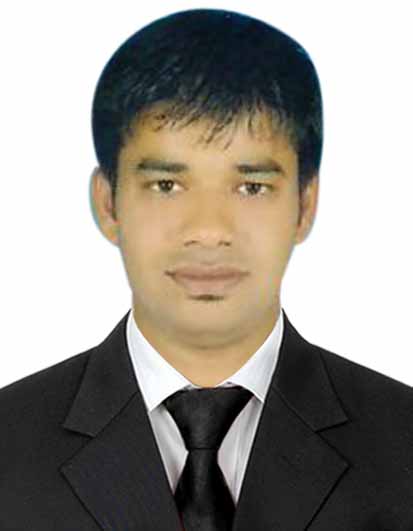 Email: suchin.392420@2freemail.comCareer Objective:           To join in an organization which offers an opportunity to develop my skills and give my best efforts to the establishment. Where I can apply the knowledge and practical experience that I have gained in the various reputed Hospitality organizationEducational Qualifications:Completed my B.COM from ANDHRA UNIVERSITY , Vizag, INDIA  2010Completed my INTERMEDIATE from SRI VIJAYA SAI BODHAN [2007]Completed my S.S.C from SRI VIJAYA SAI BODHAN  [2004]Work Experience working as CASHIER from 2018 Dec till date Worked as CASHIER in GROUP FALACAK SERVICES (G4S) from 2017 to 2019Worked as CUSTOMER SERVICE EXECUTIVE in FOOD WORLD SUPER MARKET PVT.LTD from Sept. 2015 to August 2017 in Hyderabad, INDIA.Worked as SALES EXECUTIVE in ELEMENTS FENGSHUI from Feb 2014 to Aug 2015 in UAEWorked as Guest SERVICE EXECUTIVE in GREEN PARK HOTEL From 2011 TO 2014. In HyderabadDuties & Responsibilities:Welcome customer as they arrive with a smileAsk customer how they can be helpedProvide customers with product information that they needDemonstrate the working of a product when the customer asksProvide customers with information on daily deals and promotionsEnsure that all products are well stocked and are easy to reach.Personal Skills:Working in a group with competitive spirits.Determination and Dedication towards the assigned works.Good understanding and cooperativePersonal Profile:Age				 :	29Nationality		  	:	IndianBirth Date 			:	May 27, 1989Language Known          		: 	English, Hindi and TeluguJoining status               		:   	Immediately